BAB IILANDASAN TEORIPenelitian SebelumnyaPada penelitian pertama, metode C4.5 dipakai untuk melakukan penelitian tentang kepuasan klien Perum.DAMRI. Hasil pengujian metode C4.5 pada 90 sampel data.pelanggan untuk memprediksi kepuasan pelanggan Perum DAMRI menunjukkan bahwa metode C4.5 cukup akurat, dengan tingkat akurasi 93 persen (Rohman, 2015). Untuk membuktikan banyaknya pelanggan yang puas dan tidak puas terhadap persentase kepuasan.pelanggan Perum..DAMRI, peneliti membuat kuesioner dengan jumlah kuesioner yang telah ditentukan sebanyak 150 kuesioner. Jumlah responden yang senang dan tidak puas dari kuesioner yang terdaftar dimasukkan ke dalam rumus algoritma C4.5. Peneliti menyelesaikan tiga kali percobaan pada data pelanggan Bus Perum DAMRI dengan total.data latih dan.data test yang lain. Pada pengujian yang pertama data latih 40 persen dan data testing 60 persen, pengujian yang kedua data latih 60 persen dan data testing 40 persen, dan pengujian yang ketiga data latih 80 persen dan data testing 20 persen.Untuk penelitian kedua, data seluler dimaksudkan untuk digunakan untuk menerapkan versi classification decision tree untuk.memprediksi..loyalitas..pelanggan dan menentukan variabel yang paling berdampak. Klien data seluler adalah fokus dari evaluasi ini. Data utama dari kuesioner, yang disampaikan dalam bentuk pertanyaan. Teknik yang dipakai untuk prediksi menerapkan method C4.5. Untuk mencari root node dan node lainnya dilakukan perhitungan dengan menggunakan metode C4.5, dimana atribut loyalitas pelanggan data seluler adalah atribut tujuan dan karakteristik lainnya adalah atribut sumber. Teknik algoritma C4.5 menghasilkan 97,5 persen temuan klasifikasi yang akurat, menunjukkan bahwa metode C4.5 memadai untuk menentukan besarnya loyalitas pelanggan data seluler (Santoso, 2011).Selain itu, dalam studi ketiga, pengaruh loyalitas konsumen pada atribut produk diperiksa. Tujuannya untuk mengukur minat konsumen terhadap berbagai produk Indomie dan Sedaap. Selain itu, pengaruh loyalitas konsumen terhadap kualitas barang Indomie dan Sedaap akan diselidiki. Atribut yang digunakan untuk membantu penelitian ini meliputi kemasan, harga, rasa, keragaman, dan distribusi. Mahasiswa Fakultas Ekonomi Universitas Sanata Dharma Yogyakarta mengikuti penelitian ini. Berdasarkan hasil polling, 2 orang sangat setia pada mie Sedaap, 14..orang..tidak, 14..orang..setia, dan 5.orang.sangat.setia pada mie.Sedaap. Dan hasil studi regresi..mie..Sedaap menunjukkan bahwa loyalitas pelanggan dengan kualitas produk berdampak pada loyalitas pelanggan, Fhitung > Ftabel, = 27,633 > 2,545.Decision Support SystemBerdasarkan Turban (2005:30) “Decision Support System (DSS) atau Sistem Pendukung Keputusan (SPK) sebagai sistem interaktif yang membantu pengambilan keputusan dengan mengimplementasikan data dan model keputusan untuk memecahkan masalah semi terstruktur dan tidak terstruktur”. PrediksiPrediksi didasarkan pada bagaimana prosedur akan mengekstrak pola tertentu dari data. Pola..ini terbentuk dari banyak variabel data. Misalnya, jika Anda menjumpai sebuah..pola, Anda dapat menggunakannya untuk memprediksi nilai atau jenis variabel lain yang tidak diketahui. Fitur ini dapat membuat prediksi yang benar menjadi lebih mudah dan lebih bermanfaat bagi semua orang (Jagoanhosting, 2020).Data MiningData.mining juga dapat diartikan sebagai rangkaian kegiatan untuk menemukan pola-pola menarik dalam jumlah data yang besar, kemudian menyimpan data tersebut dalam database, data warehouse atau penyimpanan data. Ada beberapa ilmu yang mendukung teknik data mining, antara lain analisis data, pemrosesan sinyal, dan jaringan saraf pengenalan pola (Irfiani & Indriyani, 2017).Data.mining memiliki sejumlah teknik bergantung aktivitas yang dapat dilakukan, masing-masing dengan algoritmanya sendiri. Teknik data mining diklasifikasikan menjadi enam jenis, yaitu Description, estimation, prediction, classification, clustering, dan association (Chapman P, 2000).KlasifikasiKlasifikasi adalah komponen dari algoritma data mining; merupakan algoritma yang menggunakan data dengan target (class/label) berupa nilai kategorikal/nominal. Proses klasifikasi, menurut Gorunescu, didasarkan pada 4 komponen mendasar, yaitu Class, Predictor, Training dataset, dan Testing dataset (Gorunescu F, 2011).Decision Tree Algoritma C4.5Salah.satu..metode classification yang terkuat dan sangat baik adalah pohon keputusan. Sistem Pohon Keputusan mengalihkan banyak data menjadi Decision Tree yang mencerminkan aturan (rules), memungkinkan manusia untuk dengan mudah memahami rules. Decision Tree dapat digunakan dalam menganalisis...data dan mengungkap hubungan. tersembunyi.antara berbagai variable..input dan variable..tujuan (class) (Meilina, 2015).Algoritma C4.5 adalah contoh dari algoritma pembelajaran mesin. Mesin (komputer) juga akan menyediakan kumpulan data.untuk.dipelajari, yang disebut sebagai learning..dataset, dalam proses ini. Dataset uji akan digunakan untuk menganalisis data baru berdasarkan kesimpulan yang dibuat dari hasil pelatihan. Karena metode C4.5 dapat digunakan..untuk. klasifikasi, dan hasil dari penanganan dataset pengujian adalah mengkategorikan data ke dalam kelas..umum, tahapan algoritma C4.5 berikut digunakan untuk membuat pohon keputusan(Kusrini dan Emha Taufiq Luthfi, 2009):Tentukan atribut yang akan menjadi root(akar).Tetapkan branch untuk.setiap.nilai.Tetapkan kelas untuk setiap cabang.Ulangi proses ini untuk setiap branch hingga semua masalah di branch tersebut memiliki class yang sama.Atribut yang akan dijadikan akar dipilih berdasarkan nilai...gain terbesar di antara atribut yang ada. Sedangkan untuk mendapatkan nilai...gain terbesar, hitung entropy dari seluruh value pada atribut. Setelah menentukan nilai...entropy pada sampel data, atribut paling penting bakal menjadi ukuran untuk mengklasifikasikan data.Dalam algoritma C4.5, rumus berikut digunakan untuk menghitung entropy :Keterangan:S menunjukkan Himpunan (dataset) kasus k mewakili jumlah partisi S Pi.adalah.probabilitaas.yang.didapat.dari.Sum.(Ya).atau.Sum.(Tidak).dibagi.total .kasus Sesudah menghitung entropy untuk total kasus, telusuri setiap atribut dan nilainya masing-masing. Langkah selanjutnya adalah menghitung Gain, yang memiliki rumus sebagai berikut:Confusion MatrixUntuk mengukur kinerja akurasi memakai Confusion Matrix, mengandung empat istilah yang mewakili hasil dari proses prediksi, yaitu True..Positive..(TP),..False..Positive..(FP), False..Negative..(FN), True..Negative..(TN) (Sokolova M, 2009).Tabel 2.1 Confusion MatrixKeterangan :TP	: True..Positive, TP menunjukkan nilai data Kelas A yang.diprediksi.benar yaitu Kelas AFN	: False Negative, FN menunjukkan nilai data Kelas A yang diprediksi benar yaitu Kelas BFP	: False Positive, FP menunjukkan nilai data Kelas B yang diprediksi benar yaitu Kelas ATN	: True Negative, TN menunjukkan nilai data Kelas B yang diprediksi benar yaitu Kelas BAngka akurasi menunjukkan seberapa baik sistem dapat memprediksi data. Dengan.kata lain, angka akurasi adalah prediksi yang benar dari data dibagi dengan jumlah total data. Menurut (Sokolova M, 2009), rumus akurasi adalah sebagai berikut :Akurasi = x100%Keterangan	: True Positive untuk kelas j	: False Negative untuk kelas j	: False Positive untuk kelas j	: True Negative untuk kelas jJavaJava adalah bahasa pemrograman yang berjalan di banyak platform (Multi platform). Multi platform berarti aplikasi atau software yang dibuat dalam bahasa pemrograman Java dapat dijalankan di komputer mana pun yang mendukung bahasa pemrograman Java tanpa memerlukan perubahan kode. Bahasa pemrograman Java memiliki kelebihan sebagai berikut:Pemrograman..berbasis..objek..atau..OOP..(Object..Oriented..Programming).Library yang lengkap.FlowchartFlowchart ialah penggambaran visual dari tahapan suatu program dan urutan prosedur untuk membantu dalam pemecahan masalah (Indrajani, 2015). Simbol-simbol yang dipakai flowchart bisa dilihat di dalam table 2.2 berikut: Tabel 2. 1 Komponen Pada FlowchartTools Design UMLPower DesignerPowerDesigner adalah alat lunak yang menyelaraskan bisnis dan teknologi informasi menggunakan metodologi berbasis model. Alat ini adalah alat pemodelan perusahaan yang membantu implementasi Arsitektur Perusahaan dan menyediakan lingkungan manajemen metadata yang kuat untuk pengembangan aplikasi. PowerDesigner adalah gabungan dari teknik pemodelan konvensional seperti UML, BPMN, dan pemodelan data.Draw.ioDraw.io adalah situs web yang didedikasikan untuk membuat diagram online. Hanya browser yang mendukung HTML 5 yang memungkinkan pengguna untuk menggunakan semua fitur di situs web ini.Unified Modeling Language (UML)UML merupakan sekumpulan perlengkapan untuk menjalankan abstraksi tentang suatu system yang akan dibuat. UML dapat juga digunakan untuk mendokumentasi dan menspesifikasi system UML dapat membantu pengembangan sistem aplikasi dengan menyajikan beragam model diagram, seperti yang juga dipakai dalam perangkat lunak ini, di antaranya:Use..Case..DiagramActivity..DiagramUse Case DiagramGambaran pada kaitan antar sistem dan aktor ialah Use case diagram. Use case diagram berperan untuk menggambarkan jenis ikatan antara aktor bersama sistemnya sendiri yang sebenarnya menggunakan penjelasan tentang dengan cara apa sistem dipakai. (Whitten, J.L., 2004)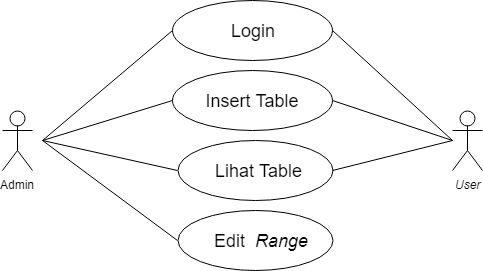 Gambar 2.1.1 Contoh Diagram Model Use CaseTabel 2. 2 Simbol-simbol Use Case DiagramActivity DiagramActivity Diagram memberi penyelidik kapasitas buat menampilkan operasi dalam kerangka data. Garis besar tindakan dapat digunakan untuk menunjukan proses kerja, kasus penggunakan individu, atau alasan pilihan yang terkandung dalam strategi individu. Garis besar gerakan juga memberikan cara untuk menangani proses tampilan yang sama.Tabel 2. 3 Simbol-simbol Activity Diagram DatabaseBasis data, atau Database ialah kelompok data yang disusun agar dapat mudah dikelola, berdasarkan ketentuan terkait tertentu. Pengguna bisa dengan cepat mengakses data atau informasi yang berguna, menyimpan informasi, dan menghapus informasi dengan manajemen ini.Basis data, dalam arti lain, ialah sistem yang terbentuk dari kelompok file, tabel, atau arsip yang dihubungkan dan disimpan di berbagai media elektronik. MySQLMy..Structure..Query..Language..(MySQL) merupakan server database atau kumpulan data yang “amat populer dan sering dipakai untuk mengembangkan aplikasi web yang membutuhkan database selaku sumber dan pengelolaan data” berdasarkan Arief (2011). Mysql adalah sistem manajemen database gratis yang berjalan pada SQL (Structured Query Language). MySQL biasanya dijalankan di berbagai sistem, termasuk Windows, Linux, dan lainnya.XAMPPXAMPP berasal dari huruf X, A, M, P, P yang memiliki artinya masing-masing, X berarti program dapat dijalankan pada berbagai Sistem Operasi atau Operating System (OS). A bermakna Apache yang melambangkan aplikasi web server. M bermakna Mysql yang melambangkan database server. P pertama yang bermakna dari bahasa pemrograman PHP. P kedua yang beremakna dari bahasa pemrograman Perl. XAMPP adalah sebuah aplikasi gratis (free software) yang menunjang banyak SO (System Operation) yang merupakan kelompok dari beberapa program lain. XAMPP melayani beberapa tujuan, termasuk melayani sebagai server (localhost) yang mencakup Apache HTTP Server, database Mysql, dan terjemahan bahasa PHP dan Perl. Neatbeans IDENetbeans adalah Java IDE (Integrated Development Environment) yang berjalan di Swing dan didasarkan pada bahasa pemrograman Java. Swing adalah teknologi yang memungkinkan pengembang membuat program desktop yang berjalan di berbagai platform, termasuk Windows, Mac OS, Linux, dan Solaris.Integrated Development Environment (IDE) adalah sebuah pemrograman atau pengembangan sistem yang dibangun ke dalam sebuah perangkat lunak (software). Netbeans mencakup antarmuka pengguna grafis (GUI), editor kode atau editor teks, kompiler, dan debugger. Netbeans akan lebih mudah digunakan untuk programmer dan pengembang sebagai akibat dari ini. Netbeans tidak hanya mendukung bahasa pemrograman Java, tetapi juga memungkinkan Anda untuk merancang dan mengembangkan aplikasi dalam C, C++, dan bahkan bahasa dinamis seperti PHP, JavaScript, Groovy, dan Ruby.JavaSun Microsystems pertama kali menerbitkan Java pada tahun 1995 sebagai bahasa pemrograman dan platform komputasi. Java adalah bahasa pemrograman yang mendukung kekuatan utilitas, game, dan aplikasi komersial. Java diinstal pada sekitar 850 juta komputer pribadi secara global, serta miliaran perangkat lain seperti ponsel dan pesawat televisi.Salah satu properti Java adalah portabilitas, yang berarti bahwa program Java harus berjalan dengan cara yang sama pada perangkat keras atau platform sistem operasi apa pun. Mengkompilasi kode bahasa java ke dalam bytecode java menyelesaikan ini. Untuk menjalankan program Java atau applet Java, pengguna sering menggunakan Java Runtime Environment (JRE) yang diinstal pada PC mereka sendiri atau Java Runtime Environment (JRE) melalui browser web. Java Development Kit (JDK) diperlukan untuk pembuatan dan pengembangan aplikasi berbasis Java, dan pemilik lisensi JDK saat ini adalah Oracle Corporation, yang membeli Sun Microsystems pada awal 2010.Data ClassPrediksi Kelas APrediksi Kelas BKelas ATPFNKelas BFP..TN..NoSymbolDescription1.Permulaan (start) dan akhir (end)2.Komputer melakukan proses/kegiatan.3.Aktualisasi bagian prosedur (sub-proses). Langkah yang di informasikan disini belum spesifik maka dilain tempat akan dijelaskan.4.Awalan dipakai sebagai memberi nilai awalan suatu besaran. 5.Mengutarakan masuk dan keluar (input/output). 6.Simbol yang posisinya jauh atau sulit, dikaitkanlah garis di halaman yang sama 7.Mengutarakan penyambung ke halaman lainnya. 8.Masukkan yang dibutuhkan kertas, atau keluaran yang harus dicetak dikertas.9.Memilih proses atau keputusan 10.Mengutarakan media pengarsipan drum magnetik. 11.Mengutarakan input/output menerapkan disket. 12.Kegiatan atau proses manual yang tidak akan dilakukan komputer. SymbolSymbol NameDescription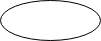 Use CaseSimbol tugas dari sistem, akhirnya aktor sistem mengerti tentang fungsi sistem yang akan dibangun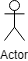 ActorApa saja yang berhubungan dengan suatu sistem untuk perpindahan informasi.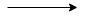 Relationship/ hubunganInteraksi.aktor.dengan use case....dimana terjadi koneksi.NoSymbolDescription1.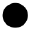 Mengawali suatu aktivitas dalam sistem.2.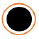 Akhir dari suatu proses aktivitas.3.Mengaitkan antar lambang yang sesuai dengan arah sistem.4.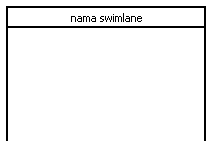 Menampakkan pelaku dari diagram aktivitas yang dibuat5.Penanda aktivitas yang ada di dalam sistem.6.Percabangan atau Decision (if-else)